                    Результаты ГИА – 2017Результаты ОГЭ-2017 ОГЭ по русскому языку30.05.2017 г. учащиеся 9-х классов писали ОГЭ по русскому языку. Результаты, полученные 13.06.2017г., представлены в таблице:ОГЭ по математике06.06.2017 г. учащиеся 9-х классов писали ОГЭ по математике. Все учащиеся прошли минимальный суммарный порог, который в этом году составил 6 баллов. Результаты, полученные 14.06.2017г., представлены в таблице: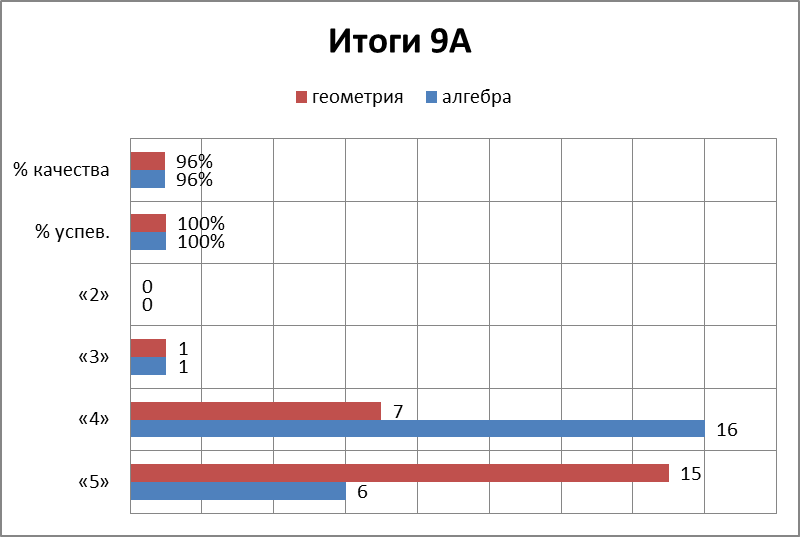 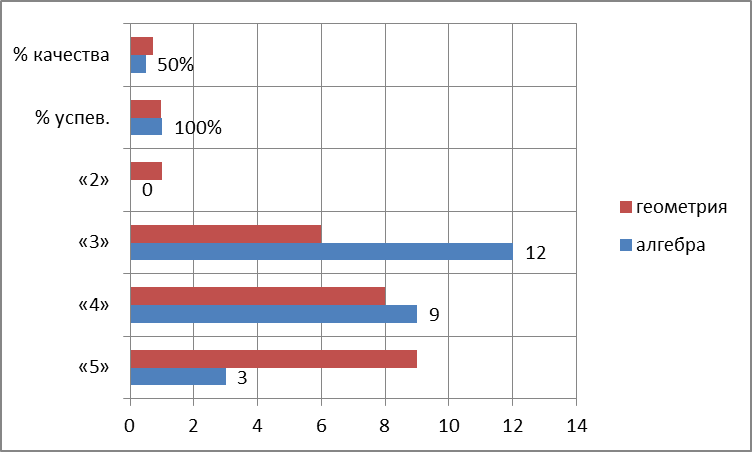 ОГЭ по выборуВ 2017 году выпускники основной школы кроме двух обязательных экзаменов по русскому языку и математике сдавали два экзамена по выбору. Все возможные варианты таких экзаменов были выбраны 9-классниками ГБОУ школа 463 (кроме литературы).Результаты экзаменов представлены в таблице: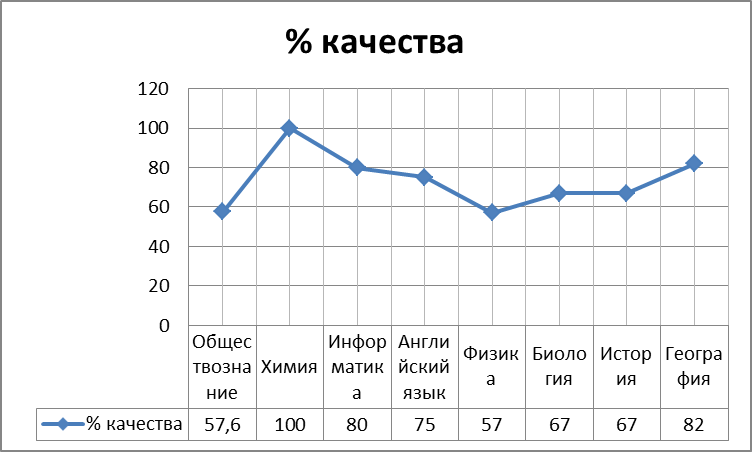 ВСЕ учащиеся прошли минимальный порог и сдали экзамены.                    Максимальные  баллы ОГЭ 2017г.Результаты ЕГЭ – 2017 ЕГЭ по математике31.05.2017 г. учащиеся 11 класса сдавали экзамен  «Математика базовая». Результаты, полученные 13.06.2017 г., представлены в таблице:Трое учащихся получили максимальный балл – 20.Сравнительная динамика:02.06.2017 г. Учащиеся 11 класса сдавали экзамен «Математика профильная».  Результаты, полученные 15.05.2017 г., представлены в таблице:1.3. ЕГЭ по предметам по выборуС 29.05.2017г. по 23.06.2017г. выпускники 11 класса сдавали экзамены по выбору. Сравнительная таблица сдачи ЕГЭ-2017 по предметам :Кол-во учащихся%% успеваем.% качестваВсего4710010085Писали4710010085«5»234910085«4»173610085«3»71510085«2»0010085АЛГЕБРААЛГЕБРААЛГЕБРААЛГЕБРААЛГЕБРАКол-во учащихся%% успеваем.% качестваВсего47100100%72% (64,4% в прошлом году)Писали47100100%72% (64,4% в прошлом году)«5»919100%72% (64,4% в прошлом году)«4»2553100%72% (64,4% в прошлом году)«3»1328100%72% (64,4% в прошлом году)«2»00100%72% (64,4% в прошлом году)ГЕОМЕТРИЯГЕОМЕТРИЯГЕОМЕТРИЯГЕОМЕТРИЯГЕОМЕТРИЯКол-во учащихся%% успеваем.% качестваВсего4710098%83% (64,6% в прошлом году)Писали4710098%83% (64,6% в прошлом году)«5»245198%83% (64,6% в прошлом году)«4»153298%83% (64,6% в прошлом году)«3»71598%83% (64,6% в прошлом году)«2»1298%83% (64,6% в прошлом году)9 А9 А9 Б9 БВсего23232424алгебрагеометрияалгебрагеометрия«5»61539«4»16798«3»11126«2»0001% успев.100%100%100%95,5%% качества96% 96%50%71%ПредметКол-во участниковМиним баллы ОГЭМиним балл в школеМакс балл в школеСредний балл; средняя отметкаОбществознание 33101634 –24,9;3,6; Химия 4720 32 25,25;4,5; ИВТ548 21 14,6;4Англ язык827346251,5;4,125 Физика 791536 23,3;3,7; Биология 61113 34 25,53,7История 3516 31 25,3;3,7 География 2856 32 24,4;4,3 Всего сдавали экзамен29«5»17«4»9«3»3«2»0% успеваемости100% качества89,7Матем.БАЗОВАЯ2015г.2015г.2016г.2016г.2017г.2017г.Матем.БАЗОВАЯЧеловек%Человек%Человек%Всего 2310035(34+1ГВЭ)10031 (29+2ГВЭ)100Выполняли работу в указанном формате1356,534972993,5Успеваемость131003410029100Качество 1292341002689,7«5»53817501758,6«4»7541750931«3»17,600310,4Матем.ПРОФИЛЬ2013-20142013-20142014-20152014-20152015-20162015-20162016-20172016-2017Всего26100%23100%35100%31100%Писали экзамен в формате ЕГЭ26100%1774%2160%2167,7%Максимальный балл73738080                                    82                                    827676Минимальный балл2424272723232323Получили баллы, не ниже среднего1350%847%1257%1047,6%Средний балл по школе47,547,546,146,152,0552,0544,344,3ПредметКол-во участниковМин балл ЕГЭМин балл ЕГЭНе набрали мин баллМакс баллМакс баллСредний баллПредметКол-во участниковпроходнв школеНе набрали мин баллМакс баллМакс баллСредний баллПредметКол-во участниковпроходнв школеНе набрали мин балл2016 год2017 годСредний баллГеография 43761                --96            83Общество- знание194248         -8270        57,9 (прошл 52,9)Английский язык82243            -83 88 61,6 (прошл 64,4)Биология83638      -87  86  54,6 (прошл 53,6)Информатика и ИКТ34040-6259    49 (прошл 50,2)История53241      -65 68 58,6 (прошл 51)Физика43640                -765749,5 (прошл 58,8)